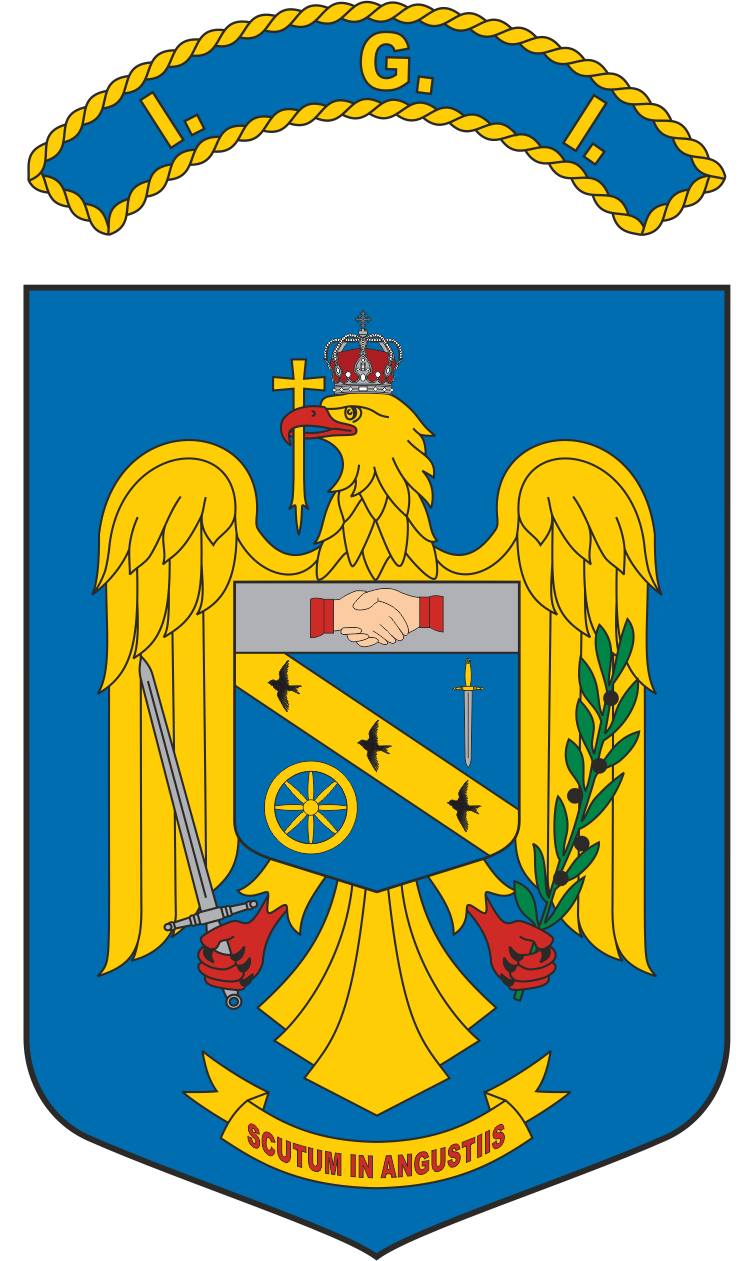 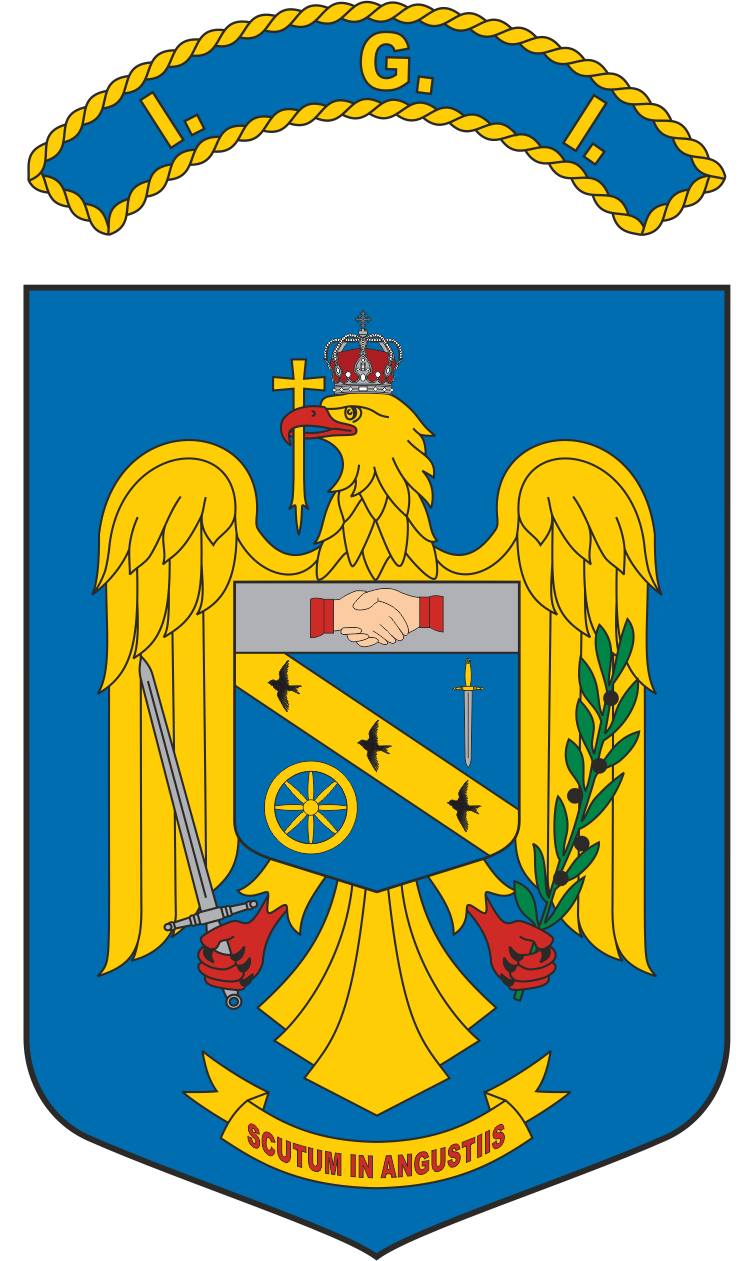 În atenţia candidaţilor înscrişi la concursul organizat de Inspectoratul General pentru Imigrări în data de 13.08.2022, în vederea ocupării a două funcții vacante de ofițer de poliție din cadrul Serviciul Resurse Umane, prevăzute la poziția nr. 65 și poziția nr. 68 din Statul de Organizare al Inspectoratului General pentru Imigrări	TESTUL SCRIS PENTRU CONCURSUL ORGANIZAT ÎN DATA DE 13.08.2022 (sâmbătă), SE VA DESFĂŞURA LA ORA 13.00, ÎN CADRUL ACADEMIEI DE POLIŢIE “A.I. CUZA”, BUCUREŞTI, SECTOR 1, ALEEA PRIVIGHETORILOR, NR. 1-3.	În acest sens, în vederea bunei desfăşurări a acestei etape a concursului, candidaţii se vor prezenta la Academia de Poliţie “A.I. Cuza” București, la ora 12:00. Accesul în instituţia de învăţământ se va face în baza cărţii de identitate a candidatului. 	Candidaţii vor avea asupra lor pix/stilou cu pastă/cerneală albastră.              Nu se admit pixuri/stilouri care permit ștergerea/rescrierea.La proba scrisă se vor prezenta doar candidaţii în cazul cărora nu a încetat procedura de recrutare ca urmare a analizării dosarelor de recrutare. Este strict interzisă introducerea de către candidaţi în incinta Academiei de Poliţie “A.I. Cuza” a materialelor informative, a unor echipamente, dispozitive şi mijloace electronice. Pe toată desfăşurarea concursului, candidaţii nu vor avea asupra lor telefoane mobile sau alte mijloace de comunicaţii.Fraudele, precum și tentativa de săvârșire a acestora se sancționează prin eliminarea din concurs a candidatului/candidaților în cauzăPentru nelămuriri vă puteţi adresa telefonic la nr. de 0214107513, interior 19063.                                        PREȘEDINTELE COMISIEI DE CONCURS            Secretarul comisiei de concurs